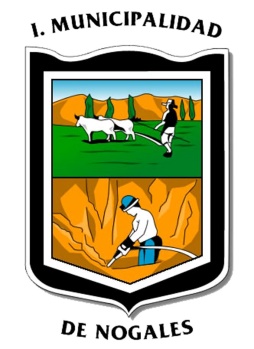 PLAN DE TRABAJO Educación Artística ComunalFAEP 2017 – 2018.PANORAMADesde el año 2015 el Departamento de educación de Nogales se encuentra implementando el plan comunal de Educación Artística, basado en los lineamientos del Plan Nacional Ministerial, donde el principal objetivo es desarrollar las diferentes capacidades de comprensión, expresión y creatividad de los estudiantes mediante los diversos lenguajes relacionados con el arte en interacción con las diferentes asignaturas del curriculum escolar. En otras palabras, observar en el lenguaje artístico una herramienta que facilita el aprendizaje de los distintos saberes escolares.Desde un prisma más técnico, nuestro departamento ha implementado en las cuatro escuelas un conjunto de talleres dictados por especialistas en el tema, tales como Taller de Teatro (De diferentes niveles etareos), Taller de Música Instrumental, Coro, Folclor, Canto Popular; Taller de danza, y Taller de banda escolar.Los talleres referidos al “escenario”, además, poseen una versión avanzada, en cada escuela, por lo que contamos entonces con expresiones artísticas en nivel Formativo, Medio y Avanzado. Todos con posibilidades de interacción en situaciones específicas –conciertos, encuentros, ceremonias, salidas a terreno, etc.) que permiten hablar de la Educación Artística ComunalEs importante mencionar que en el Liceo Juan Rusque Portal se dicta un Taller de Expresión teatral para apoderados, dirigido a los miembros adultos de la comunidad educativa, tales como profesores y asistentes.También se ha integrado al área de lenguaje y comunicación del primer ciclo de las cuatro escuelas, el apoyo teatral como herramienta del desarrollo de la oralidad y expresión creativa de nuestros niños. ACCIONES REALIZADAS AÑO 2017El año 2017 se caracterizó por una constante presencia y movilidad de la educación artística tanto a niveles internos en cada establecimiento como en la en relación de vínculo con la comunidad tanto como productores de acciones de arte como también destacando en invitaciones de otras comunas. Las actividades más relevantes fueron: Muestra teatral “Eulalia y el Don”. Compañía “Areté Títeres” para Primer Ciclo contra el Bulling Cobertura de Talleres en los Cuatro Establecimientos del Sistema. Marzo de 2017.Muestra Teatral para padres, apoderados, profesores y comunidad social obra “Consejo de Profesores” Compañía Teatro a Destiempo (dos presentaciones. Abril 2017)Clínica Música Latino Americana en Ensamble Clásico para Estudiantes de 7mo a Cuarto Medio (50 Minutos. Dos presentaciones). Mayo 2017Concierto a la Comunidad “Homenaje a Piazzolla”. Mayo 2017.Encuentro Regional de Coros Escolares. CORO COMUNAL NOGALES se destaca por su soberbia presentación.  Concierto Comunitario Coro UPLA. Junio 2017.Primera Versión Regional de JORNADA DE LA CHILENIDAD, Municipalidad de Quilpué. TALLER DE MÚSICA Y TALLER DE DANZA L.J.R.P Obtienen reconocimiento por su  calidad artística. Junio 2017.Encuentro Regional de Folclor. Convoca CONJUNTO FOLCLÓRICO INFANTIL DE ESCUELA RURAL LA PEÑA. Concierto comunitario de “El Clavel”. Junio 2017.Encuentro Regional de Danza, versión 2017. Participan los talleres de danza de los Cuatro Establecimientos Municipales e importantes invitados de la región metropolitana y de la región de O’Higgins. Concierto Comunitario Ballet Folclórico de Universidad Santo Tomás.Encuentro Provincial de Música. Participan los Talleres de danza de los Cuatro establecimientos Municipales más importantes invitados de la Región de Valparaíso. Concierto Comunitario Kike Neira. Julio 2017.Evaluación Semestral. Agosto 2017. Itinerancias Educativa de Pintura Chilena Museo Artequín. Cuatro escuelas. Agosto 2017.Concurso Regional escolar de Cueca. Escuela Rural La peña. Cuatro Establecimientos e importantes delegaciones de la región. Septiembre 2017.Estreno Nuevo Orfeón Escolar Colegio El Melón. Desfile institucional de fiestas patrias. Septiembre 2017.Celebración Comunal del Centenario de Violeta Parra. Acciones Artísticas por Escuela. Octubre 2017.Asistencia a Encuentro Regional de Danza y Teatro Escolar Municipalidad de Casa Blanca. Participa “Danza” de Liceo Juan Rusque. Teatro de Escuela La Peña. Octubre 2017.Asistencia a Primer Festival de Teatro Escolar  “FORMANDO ARTISTAS” Puente Colmo. Asisten “Teatro Educación Media” Liceo Juan Rusque. “Teatro Básica” Colegio El Melón.Asistencia a Primer Festival de Todas Las Artes Colegio John Crane. Asisten “Música” Liceo Juan Rusque Portal. “Danza” Escuela Ulda Aracena.Asistencia a “Segunda Jornada de la Chilenidad” Municipalidad de Olmué. Asisten Danza y Música Liceo Juan Rusque Portal por Invitación Especial de Alcaldesa Macarena SantelicesPROYECCIÓN 2018Lo aquí expuesto obedece a la necesidad de organizar tiempos parciales y tiempos totales de las acciones específicas de arte, de impacto cultural en los establecimientos y sus alrededores, de manera tal que no afecte el desarrollo normal de las actividades escolares curriculares, y a su vez se perfilen como espacios comunitarios de acciones educativas integrales.Así, el Plan Nacional de educación artística podrá ponerse en movimiento desde la inclusión de la comunidad educativa en general, y permitirá el conocimiento y apreciación de las creaciones y representaciones artísticas de nuestros estudiantes por parte del medio contextual. CONCEPTOS GENERALESLa educación artística como herramienta de aprendizaje conceptual y valórico para la formación integral de las personas en su relación consigo mismo y con el medio que les rodea.OBJETIVO GENERAL Ejecutar y consolidad el Programa Comunal de Educación Artística que se viene realizando desde el año 2015, basado siempre  en los lineamientos gubernamentales del Plan Nacional, cuyo objetivo principal es situar la Educación Artística como elemento Fundamental para desempeñar una función importante en la función constructiva de los sistemas educativos, que se esfuerzan por satisfacer las necesidades de los estudiantes en un mundo que se transforma con rapidez.OBJETIVOS DEL PLAN DE TRABAJOLlevar a la concreción las actividades específicas en interacción con el medio.Ordena lógica y secuencialmente la fase de ejecución del plan de educación artística.Realizar el seguimiento de la ejecución y ayuda a la reprogramación.PLAN COMUNAL DE GESTIÓN PARA LA PROMOCIÓN DEL ARTE y CULTURA Para atender los requerimientos del Plan Aquí propuesto se realiza una adecuada distribución de horas y jornadas, la que se detalla en el siguiente cuadro:OFERTA DE TALLERES ARTÍSTICOS EDUCACIÓN MUNICIPAL 2018DETALLE CRONOGRAMAMETASACCIONESRECURSOSMEDIOS DE VERIFICACIÓNRESPONSABLESDesarrollar la oralidad desde la práctica artística, expresiva y creativa.Realización de Taller de teatro al interior del aula una vez a la semana  como apoyo a la asignatura de lenguaje en el primer y/o segundo ciclo de educación básica.Realización de Taller de Teatro Optativo para la educación Básica en su segundo ciclo.Realización de Taller de teatro Optativo/Obligatorio en la extensión horaria de educación Media.Realización de Taller De expresión teatral para Apoderados y miembros de la comunidad que rodea nuestros establecimientos con el fin de realizar un aporte cultural al contexto social.Recursos humanos: Horas para Talleristas ligados a las artes escénicas por disposición de cada escuela.Recursos específicos obtenidos por proyecto FAEP 2017 Implementación y producción.Espacios básicos para desarrollo de talleres: Aulas, pizarras, proyector.Informes mensuales de asistencia de estudiantes.Obras escritas para estudiantes beneficiados por talleres.Medios visuales de evidencia (fotografías, videos).Presentaciones registradas en actos culturales escolares y de vinculación con la ciudadanía.Coordinador Artístico DAEM.Coordinador extraescolar de cada escuela.Coordinador de Convivencia escolar de Cada escuela.Talleristas.Consolidar las capacidades expresivas creativo – corporales de los estudiantes.Realización de Taller de Danza contemporánea en las cuatro escuelas.Realización de taller de danza folclórica en La Peña y Ulda Aracena (Identidad y sello)Realización de Taller de danza teatro según corresponda repertorio por cada escuela.Recursos humanos: Horas para profesoras ligadas a la danza por disposición de cada escuela.Recursos específicos obtenidos por proyecto FAEP 2017.Espacios básicos para desarrollo de talleres: Aulas, pizarras, proyector, equipo de audio.Informes mensuales de asistencia de estudiantes y profesores.Muestras escolares de trabajos realizados.Medios visuales de evidencia (fotografías, videos).Participación en muestra de fin de año dirigida a la comunidad.Coordinador Artístico DAEM.Coordinador extraescolar de cada escuela.Coordinador de Convivencia escolar de Cada escuela.Talleristas.Ejercer  programa de formación Musical establecido por nuestro plan Comunal de Educación ArtísticaRealización de Talleres de Música Instrumental en las cuatro escuelas.Implementación de apoyo a la Educación Musical con especialista en Primer Ciclo en las cuatro escuelas al interior del aula.Implementación de apoyo a la Educación Musical con especialista en segundo Ciclo en las cuatro escuelas al interior del aula.Realización de Taller de música Educación Media.Realización Taller de Coro e Liceo Juan Rusque.Taller de Folclor en la escuela La Peña.Orfeón en colegios con enseñanza media.Recursos humanos: Horas para Talleristas ligados a las artes Musicales por disposición de cada escuela.Recursos específicos obtenidos por implementación del Plan Nacional de Educación Artística MINEDUC 2016-2017.Recursos específicos obtenidos por proyecto FAEP  2017: Instrumentos musicales, repuestos.Espacios básicos para desarrollo de talleres: Aulas, pizarras, proyector.Informes mensuales de asistencia de estudiantes y profesores.Muestras escolares de trabajos realizados en actos  internos.Participación en actividades sociales municipales de vínculo a la sociedad.Medios visuales de evidencia (fotografías, videos).Participación en muestra de fin de año dirigida a la comunidad.Coordinador Artístico DAEM.Coordinador extraescolar de cada escuela.Coordinador de Convivencia escolar de Cada escuela.Talleristas.Generar una agenda de muestras artísticas de impacto social a la comunidad contextualConciertos. Muestras teatrales y de danza. Clínicas educativas en tanto arte.FAEP 2017.FAEP 2017.Informes de proceso y finalización productora contratada o gestor a cargo.Coordinador Comunal de Educación Artística DAEM Nogales.COLEGIOTALLERPROFESORHORARIOHORARIOLiceo Juan RusqueBanda EscolarEmilio de la PazAcademia: Jueves 16:00 a 17:30 horasAcademia: Jueves 16:00 a 17:30 horasLiceo Juan RusqueBanda EscolarEmilio de la PazTutorías: Viernes 14:00 a 15:00 horasTutorías: Viernes 14:00 a 15:00 horasLiceo Juan RusqueBanda EscolarEmilio de la PazBanda Elenco: Viernes de 15:00 a 16:00 horasBanda Elenco: Viernes de 15:00 a 16:00 horasLiceo Juan RusqueOrfeón Comunal ComunitarioMarcelo RamírezOrfeón: Lunes 17:25 a 18:30 Sábado de 10:00 a      12:00 horasOrfeón: Lunes 17:25 a 18:30 Sábado de 10:00 a      12:00 horasLiceo Juan RusqueMúsica Instrumental Ed. MediaDanielo ValenzuelaViernes 14:00 a 15:30 horasViernes 14:00 a 15:30 horasLiceo Juan RusqueCoro y MalabaresJennifer SuárezMiércoles de 15:45 a 17:15 horas. EstudiantesMiércoles de 15:45 a 17:15 horas. EstudiantesLiceo Juan RusqueCoro y MalabaresJennifer SuárezJueves 14:00 a 15:30 horas. Coro apoderados.Jueves 14:00 a 15:30 horas. Coro apoderados.Liceo Juan RusqueCoro y MalabaresJennifer SuárezJueves 14:00 a 15:30 horas. Malabares.Jueves 14:00 a 15:30 horas. Malabares.Liceo Juan RusqueDanzaKarina Zapata Viernes de 14:00 a 15:30 horasViernes de 14:00 a 15:30 horasLiceo Juan RusqueTeatroJorge RodríguezMiércoles de 14:00 a 15:30 horasMiércoles de 14:00 a 15:30 horasUlda AracenaDanza Primer Ciclo Nicolle UrrutiaMiércoles 15:30 a 17:00 horasMiércoles 15:30 a 17:00 horasUlda AracenaDanza Segundo CicloMaría José OyanederJueves 15:30 a 17:00 horasJueves 15:30 a 17:00 horasUlda AracenaFolclor Primer CicloJaricsa Cáceres Miércoles 15:30 a 17:30 horas.Miércoles 15:30 a 17:30 horas.Ulda AracenaFolclor Segundo CicloJaricsa CáceresViernes 14:00a 16:00 horas.Viernes 14:00a 16:00 horas.Ulda AracenaTeatroValentina QuintanaLunes de 15:45 a 17:15 horasLunes de 15:45 a 17:15 horasUlda AracenaMúsicaEmilio de la PazMartes 15:45 a 17:15 horasMartes 15:45 a 17:15 horasUlda AracenaBanda EscolarEmilio de la PazMiércoles 15:30 a 17:00 horasMiércoles 15:30 a 17:00 horasColegio El MelónDanzaKarina ZapataJueves 14:30 a 17:00 horasJueves 14:30 a 17:00 horasColegio El MelónTeatroValentina QuintanaColegio El MelónMúsicaErick NaviaJueves 14:30 a 16:00 horas.Jueves 14:30 a 16:00 horas.Colegio El MelónOrfeónErick NaviaMartes y Viernes de 14:30 a 16:00 horasMartes y Viernes de 14:30 a 16:00 horasLa PeñaTaller de MúsicaJennifer SuárezMartes de 16:00 a 17:00 horasMartes de 16:00 a 17:00 horasLa PeñaTeatroJorge RodríguezJueves de 16:00 a 17:30 horasJueves de 16:00 a 17:30 horasLa PeñaFolclorJaricsa CáceresPrimer Ciclo: Lunes y Miércoles día laboral.Primer Ciclo: Lunes y Miércoles día laboral.La PeñaFolclorJaricsa CáceresSegundo Ciclo: Martes y jueves, día laboral.Segundo Ciclo: Martes y jueves, día laboral.La Peña DanzaKarina ZapataMiércoles 15:30 a 17:20 horasMiércoles 15:30 a 17:20 horasAcción ComunalTeatro “La Desconocida”Marco EspíndolaJueves: 18:30 a 21:00 horas Casa Cultura Nogales.Viernes: Idem Casa cultura El MelónTrabajo común de enlace artístico: Según Acuerdo de beneficiariosAcción ComunalMagisterioRoberto PalmaJueves 18:00 a 21:00 horasTrabajo común de enlace artístico: Según Acuerdo de beneficiariosACTIVIDADFECHALUGARRESPONSABLEESTADOPropuesta de Muestra Teatral  Compañía Circo de las Montini obra “Reciclando”Miércoles 21 de Marzo. Nogales.Miércoles 11 de abril. Melón.Espacio Los AlmendrosEspacio Villa disputadaDAEM NogalesOk NogalesMuestra Teatral apoderados,  profesores y estudiantes de educación Media “Los Niños Caca”. La historia de los pozos de la Villa disputada.Fines de Abril según Orgánica Interna de Cada EscuelaCasa Cultura Nogales.Casa Cultura Melón.Danielo Valenzuela OlmosPropuesta en estudioItinerancias Museo Artequín Muestra tecnológica. 7-10 Mayo. Liceo.Liceo Juan Rusque Portal, Escuela Ulda Aracena, Escuela La Peña, Colegio El Melón.Danielo Valenzuela OlmosEquipo directivo de Cada EstablecimientoAprobado.Itinerancias Museo Artequín Muestra tecnológica. 14-17 Mayo Ulda AracenaLiceo Juan Rusque Portal, Escuela Ulda Aracena, Escuela La Peña, Colegio El Melón.Danielo Valenzuela OlmosEquipo directivo de Cada EstablecimientoAprobado.Itinerancias Museo Artequín Muestra tecnológica. 21-24 Mayo. Melón.Liceo Juan Rusque Portal, Escuela Ulda Aracena, Escuela La Peña, Colegio El Melón.Danielo Valenzuela OlmosEquipo directivo de Cada EstablecimientoAprobado.Itinerancias Museo Artequín Muestra tecnológica. 28-31 Mayo. La PeñaLiceo Juan Rusque Portal, Escuela Ulda Aracena, Escuela La Peña, Colegio El Melón.Danielo Valenzuela OlmosEquipo directivo de Cada EstablecimientoAprobado.Concurso Inter provincial escolar  de Declamación 8 de Junio. Escuela Ulda Aracena.Escuela Básica Ulda Aracena.Daniela Sepúlveda, directora.Coordinador de escuelaAprobado.Muestra Interprovincial escolar de MÚSICA, DANZA Y FOLCLOR.Cada Colegio invita al taller correspondiente de los colegios del sistema y puede extenderlo a otros establecimientos.Junio. Julio. Agosto.(Productora).Fechas y lugar a elegir por equipos directivos de cada establecimiento (Colegio, plazas, etc)Encuentro de danza. Gimnasio Municipal Nogales. 4 de JulioDanielo Valenzuela Olmos.Director y Coordinador de cada escuela.AprobadoMuestra Interprovincial escolar de MÚSICA, DANZA Y FOLCLOR.Cada Colegio invita al taller correspondiente de los colegios del sistema y puede extenderlo a otros establecimientos.Junio. Julio. Agosto.(Productora).Fechas y lugar a elegir por equipos directivos de cada establecimiento (Colegio, plazas, etc)Encuentro Musical como Festival de la Canción  en Inglés. Ulda Aracena 3 de Agosto.Danielo Valenzuela Olmos.Director y Coordinador de cada escuela.AprobadoMuestra Interprovincial escolar de MÚSICA, DANZA Y FOLCLOR.Cada Colegio invita al taller correspondiente de los colegios del sistema y puede extenderlo a otros establecimientos.Junio. Julio. Agosto.(Productora).Fechas y lugar a elegir por equipos directivos de cada establecimiento (Colegio, plazas, etc)Encuentro de Folclor La Peña. 24 de AgostoDanielo Valenzuela Olmos.Director y Coordinador de cada escuela.AprobadoProceso de Evaluación Acciones de Arte FAEP 2017Julio y Agosto 2018DAEM NogalesEquipo DAEM NogalesAprobadoEncuentro de CorosFECHA POR DEFINIR EN LICEO JUAN RUSQUELiceo Juan RusqueEquipo directivo LiceoDAEMPropuesta en estudioConcurso Regional escolar de Cueca.14 de SeptiembreEscuela Básica La Peña.Participan los 4 establecimientos. Más Invitados.María Bernardita Pereira. DirectoraAprobadoEncuentro de Teatro Escolar Y artes urbanas FECHA POR DEFINIR EN COLEGIO EL MELÓNParticipan Cuatro Escuelas más invitados.Equipos directivos de cada establecimiento.Propuesta en estudio.Encuentro Provincial de Bandas Escolares27 de Octubre. Sábado.Estadio Comunal de Nogales.Participan nuestras cuatro escuelas más tres invitados provinciales.DAEM NogalesAprobadoActividades de Aniversario de la ComunaNoviembreComuna NogalesDIDECODAEMPropuesta en estudio